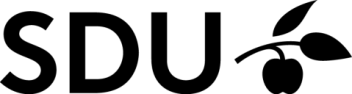 Leave of absence According to the Guidelines for the PhD School the PhD student can under special circumstances be granted leave of absence on other grounds. Leave of absence must always be applied for in advance of the planned period of leave. Provided the leave of absence is is of academic relevance to the PhD project the Head of the PhD School decides whether leave of absence can be granted after a substantiated application accompanied by a recommendation from the principal supervisor and the Head of Department.The completed form must be sent to the PhD School of
The Faculty of Business and Social Sciences on phdsek@sam.sdu.dkName of PhD student:
     Name of PhD student:
     Name of PhD student:
     Name of PhD student:
     Department: 
Department: 
Department: 
Department: 
Principal supervisor: 
     Principal supervisor: 
     Principal supervisor: 
     Principal supervisor: 
     Did you earlier apply for leave of absence?Did you earlier apply for leave of absence?Did you earlier apply for leave of absence?Did you earlier apply for leave of absence?Period of leavePeriod of leavePeriod of leavePeriod of leaveFrom (Date): 
     From (Date): 
     To (Date): 
     To (Date): 
     Please state the reason for applying for leave of absencePlease state the reason for applying for leave of absencePlease state the reason for applying for leave of absencePlease state the reason for applying for leave of absenceSignatures(The Head of Department and the principal supervisor recommend that the leave of absence is granted and confirm that the  leave is of academic relevance to the PhD project)Signatures(The Head of Department and the principal supervisor recommend that the leave of absence is granted and confirm that the  leave is of academic relevance to the PhD project)Signatures(The Head of Department and the principal supervisor recommend that the leave of absence is granted and confirm that the  leave is of academic relevance to the PhD project)Signatures(The Head of Department and the principal supervisor recommend that the leave of absence is granted and confirm that the  leave is of academic relevance to the PhD project)Date:Date:Signature:Head of Department:Principal supervisor:PhD student: